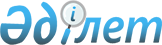 О внесении изменения в приказ Министра культуры и спорта Республики Казахстан от 19 сентября 2014 года № 18 "Об утверждении антидопинговых правил Республики Казахстан"Приказ Министра культуры и спорта Республики Казахстан от 4 марта 2020 года № 54. Зарегистрирован в Министерстве юстиции Республики Казахстан 5 марта 2020 года № 20091
      В соответствии с подпунктом 10) статьи 7 Закона Республики Казахстан от 3 июля 2014 года "О физической культуре и спорте" ПРИКАЗЫВАЮ:
      1. Внести в приказ Министра культуры и спорта Республики Казахстан от 19 сентября 2014 года № 18 "Об утверждении антидопинговых правил Республики Казахстан" (зарегистрирован в Реестре государственной регистрации нормативных правовых актов под № 9812, опубликован в информационно-правовой системе "Әділет" 3 декабря 2014 года) следующее изменение:
      Антидопинговые правила, утвержденные указанным приказом, изложить в новой редакции согласно приложению к настоящему приказу.
      2. Комитету по делам спорта и физической культуры Министерства культуры и спорта Республики Казахстан в установленном законодательством Республики Казахстан порядке обеспечить:
      1) государственную регистрацию настоящего приказа в Министерстве юстиции Республики Казахстан;
      2) размещение настоящего приказа на интернет-ресурсе Министерства культуры и спорта Республики Казахстан после его официального опубликования;
      3) в течение двух рабочих дней после исполнения мероприятий, предусмотренных настоящим пунктом приказом, представление в Департамент юридической службы Министерства культуры и спорта Республики Казахстан сведений об исполнении мероприятий.
      3. Контроль за исполнением настоящего приказа возложить на курирующего вице-министра культуры и спорта Республики Казахстан.
      4. Настоящий приказ вводится в действие по истечении десяти календарных дней после дня его первого официального опубликования.
      "СОГЛАСОВАН"
Министерство здравоохранения
Республики Казахстан Антидопинговые правила Республики Казахстан Глава 1. Общие положения
      1. Антидопинговые правила Республики Казахстан (далее – Правила) определяют порядок предотвращения использования допинга в спорте и борьбы с ним.
      2. В настоящих Правилах используются следующие понятия:
      1) запрещенные субстанции и (или) методы в спорте (далее – допинг) – химические соединения (вещества, лекарства) и методы, включенные в запрещенный список Всемирной антидопинговой организации и Международного стандарта Всемирной антидопинговой организации, в том числе использование или попытка использования субстанции и (или) метода, включенных в перечни субстанций и (или) методов, запрещенных для использования в спорте;
      2) внесоревновательный период – время, не включенное в соревновательный период;
      3) допинг-контроль – процесс, включающий в себя планирование проведения тестов, взятие проб, их хранение, транспортировку, лабораторный анализ проб, послетестовые процедуры, а также проведение соответствующих слушаний и рассмотрение апелляций;
      4) система антидопингового администрирования и менеджмента – это система, предназначенная для управления базой данных, расположенной в интернете, путем ввода, хранения, распространения данных и составления отчетов, разработанная для оказания помощи заинтересованным сторонам и Всемирному антидопинговому агентству в их антидопинговой деятельности при соблюдении законодательства о защите данных;
      5) соревновательный период – период участия спортсмена и (или) животного в конкретном спортивном соревновании;
      6) спортсмен – физическое лицо, систематически занимающееся видом (видами) спорта и выступающее на спортивных соревнованиях;
      7) тестирование – часть процесса допинг-контроля, включающая в себя составление плана распределения проб, взятие проб, обращение с ними, а также доставку проб в лабораторию;
      8) терапевтическое использование – разрешение на терапевтическое использование, которое выдается на основании международного стандарта по терапевтическому использованию. Глава 2. Порядок предотвращения допинга в спорте Параграф 1. Проведение тестирования и анализ проб
      3. В целях предотвращения применения допинга в спорте Национальная антидопинговая организация согласно подпункту 10) статьи 44-1 Закона Республики Казахстан от 3 июля 2014 года "О физической культуре и спорте" (далее – Закон) и статье 19 Закона Республики Казахстан от 7 декабря 2009 года "О ратификации Международной конвенции о борьбе с допингом в спорте" (далее – Конвенция) проводит работу, которая направлена на предоставление обновленной и точной информации по вопросам:
      1) ущерба, наносимого допингом этическим ценностям спорта;
      2) последствий применения допинга для здоровья;
      3) процедуры допинг-контроля;
      4) прав и обязанностей спортсменов в связи с борьбой с допингом, включая информацию о Всемирном антидопинговом кодексе и антидопинговой политике соответствующих спортивных организаций и антидопинговых организаций, в том числе о последствиях нарушения антидопинговых правил;
      5) списка запрещенных субстанций и методов, а также разрешений на терапевтическое использование допинга;
      6) пищевых добавок.
      4. Национальной антидопинговой организацией на постоянной основе до спортсменов, тренеров, тренеров-преподавателей, специалистов по спортивной медицине, иных специалистов в области физической культуры и спорта, физкультурно-спортивных организаций доводятся изменения в законодательстве по борьбе с допингом.
      5. Для планирования проведения тестирования на предмет использования допинга в соревновательный и внесоревновательный периоды Национальной антидопинговой организацией формируется список спортсменов (далее –Список) и вносится в систему антидопингового администрирования и менеджмента.
      6. В целях допинг-контроля республиканские (региональные) или местные аккредитованные спортивные федерации содействуют в организации и проведении тестирования спортсменов.
      7. Список составляется Национальной антидопинговой организацией по информации республиканских (региональных) или местных аккредитованных спортивных федераций, согласно критериям, предусмотренных в международном стандарте по тестированию и расследованиям, утвержденном Всемирным антидопинговым агентством от 1 января 2015 года (далее –международный стандарт по тестированию и расследованиям).
      8. Список содержит сведения о фамилии, имени и отчестве (при его наличии) спортсменов, виды спорта, о времени и месте проведения тестирования.
      9. Сформированный Список размещается на Интернет-ресурсе Национальной антидопинговой организации и направляется в республиканские (региональные) аккредитованные спортивные федерации.
      10. Республиканские (региональные) или местные аккредитованные спортивные федерации в течении 5 календарных дней со дня размещения Списка на Интернет-ресурсе Национальной антидопинговой организации уведомляют (по телефону, факсимильной связью, электронной почте или заказным письмом) спортсменов о включении их в данный Список.
      11. Спортсмен, включенный в Список, в целях поддержания актуальности и полноты информации, ежеквартально сообщает Национальной антидопинговой организации о своем местонахождении.
      12. В случае прекращения спортивной деятельности, спортсмен, вошедший в Список уведомляет об этом письменно Национальную антидопинговую организацию.
      13. Спортсмен, изъявивший намерение о возобновлении спортивной деятельности письменно уведомляет соответствующую республиканскую (региональную) аккредитованную спортивную федерацию и Национальную антидопинговую организацию за 6 месяцев до планируемой даты возвращения в спорт.
      14. В целях выявления допинга в организме спортсмена (животного, участвующего в спортивном соревновании) в соревновательный и внесоревновательный периоды инспекторами допинг-контроля Национальной антидопинговой организации проводится взятие проб, а также доставка проб в лабораторию, аккредитованную Всемирным антидопинговым агентством в соответствии с международным стандартом по тестированию и расследованиям.
      15. Лабораторные исследования проб допинг-контроля осуществляются лабораториями, аккредитованными Всемирным антидопинговым агентством (далее – лаборатории).
      16. Проба не подлежит исследованию в научных целях без письменного согласия спортсмена.
      17. Лаборатория проводит анализ проб и предоставляет результаты анализа в соответствующую антидопинговую организацию, международную федерацию в соответствии с международным стандартом для лабораторий, утвержденным Всемирным антидопинговым агентством от 1 ноября 2019 года.
      18. Проба хранится и подвергается дополнительному анализу в следующих случаях:
      1) по указанию Всемирного антидопингового агентства;
      2) по запросу Национальной антидопинговой организации до обнародования результатов лабораторного анализа по пробам А и Б в качестве основания обвинения в возможном нарушении антидопинговых правил.
      19. В случае отказа спортсмена явиться на взятие пробы, неявки спортсмена на взятие пробы без уважительных причин после получения уведомления о включения его в Список, своевременное не предоставление информации о текущем местоположении или уклонении спортсмена от взятия пробы, спортсмен снимается со спортивных соревнований. Факт уклонения от тестирования незамедлительно сообщается в Национальную антидопинговую организацию.
      20. При наличии допинга в пробе спортсмена лаборатория в течении 3-х календарных дней направляет результаты анализа об этом в Национальную антидопинговую организацию. Глава 3. Порядок борьбы с допингом в спорте
      21. После установления фактов возможного нарушения антидопинговых правил в целях борьбы с допингом в спорте Национальная антидопинговая организация проводит расследования и слушания в отношении спортсменов, тренеров, тренеров-преподавателей, специалистов по спортивной медицине, иных специалистов в области физической культуры и спорта, согласно международному стандарту по тестированию и расследованиям, утвержденному Всемирным антидопинговым агентством от 1 января 2015 года (далее – международный стандарт по тестированию и расследованиям). Параграф 2. Порядок проведения расследования
      22. Расследования проводятся сотрудниками Национальной антидопинговой организации по фактам:
      1) допинга в пробе, взятой из организма спортсмена (животного, участвующего в спортивном соревновании);
      2) использования или попытки использования допинга;
      3) фальсификации или попытки фальсификации на любом этапе допинг-контроля;
      4) нарушения, касающиеся доступности спортсмена для внесоревновательного тестирования, включая непредоставление информации о его месте нахождения и неявку для тестирования;
      5) обладания допингом;
      6) распространения допинга;
      7) введения или попытки введения допинга любому спортсмену (животному, участвующему в спортивном соревновании) или применение или попытка применения в отношении него запрещенного метода, или помощь, поощрение, содействие, подстрекательство, сокрытие или соучастие в любой иной форме, связанные с нарушением или любой попыткой нарушения антидопингового правила.
      Расследования проводятся со дня направления уведомления о фактах возможного нарушения антидопинговых правил.
      23. Национальная антидопинговая организация направляет уведомление о фактах возможного нарушения антидопинговых правил в течение 7 календарных дней спортсмену или тренеру, тренеру-преподавателю, специалисту по спортивной медицине, иному специалисту в области физической культуры и спорта, республиканской (региональной) аккредитованной спортивной федерации, международной спортивной федерации и Всемирному антидопинговому агентству.
      24. Уведомление о фактах возможного нарушения антидопинговых правил содержит информацию, согласно международному стандарту по тестированию и расследованиям.
      25. При расследовании возможного нарушения подпунктов 1) и 2) пункта 22:
      1) Национальная антидопинговая организация в течение 10 календарных дней получает письменное объяснение по предъявленным обвинениям от спортсмена и согласие о вскрытии и анализе пробы Б. Отказ спортсмена от осуществления анализа пробы Б является основанием для подтверждения результата анализа пробы А.
      В случае, если анализ пробы Б не подтверждает результат анализа пробы А, тест рассматривается как отрицательный, с обязательным уведомлением спортсмена, международной спортивной федерации, республиканской (региональной) аккредитованной спортивной федерации и Всемирного антидопингового агентства.
      В случае, если анализ пробы Б подтверждает анализ пробы А, о полученном результате сообщается спортсмену, международной спортивной федерации, республиканской (региональной) аккредитованной спортивной федерации и Всемирному антидопинговому агентству;
      2) Национальная антидопинговая организация извещает лабораторию и запрашивает сроки проведения анализа пробы Б;
      3) лаборатория направляет Национальной антидопинговой организации сведения о результате проведенного анализа пробы Б;
      4) Национальная антидопинговая организация направляет новое уведомление спортсмену с информацией:
      - о наличии допинга во взятой пробе;
      - о нарушенном антидопинговом правиле;
      - о получении копий документов по результатам исследований проб А и Б;
      - о предоставлении письменных объяснений и дополнений по выявленному факту(ам);
      - о проведении слушания в дисциплинарной антидопинговой комиссии.
      5) в случае получения дополнительной информации от спортсмена или тренера, тренера-преподавателя, специалиста по спортивной медицине, иного специалиста в области физической культуры и спорта, о фактах, имеющих отношения к данному случаю возможного нарушения антидопинговых правил, сотрудники Национальной антидопинговой организации проверяют все факты на предмет установления наличия или отсутствия допинга, который стал причиной данного результата анализа.
      26. При расследовании возможного нарушения подпунктов 3), 4), 5), 6), 7) пункта 22 сотрудники Национальной антидопинговой организации после получения информации от спортсмена или тренера, тренера-преподавателя, специалиста по спортивной медицине, иного специалиста в области физической культуры и спорта, имеющей отношение к данному случаю, проверяют факты на предмет достоверности.
      Сотрудники Национальной антидопинговой организации направляют запросы в соответствующие организации, опрашивают лиц, на которые ссылается спортсмен или тренер, тренер-преподаватель, специалист по спортивной медицине, иной специалист в области физической культуры и спорта с фиксацией показаний допрашиваемого путем составления протокола.
      27. При проведении расследования проверяется наличие или отсутствие у спортсмена разрешения на терапевтическое использование допинга, выданное в соответствии с международным стандартом по терапевтическому использованию, утвержденным Всемирным антидопинговым агентством от 1 января 2015 года.
      28. Национальная антидопинговая организация после окончания расследования передает в Дисциплинарную комиссию материалы по фактам указанных в пункте 22 настоящих Правил для проведения слушаний и вынесения решения. Параграф 3. Порядок проведения слушания и вынесения решения
      29. Для проведения слушания и вынесения решения о возможном нарушении антидопинговых правил при Национальной антидопинговой организации создается дисциплинарная антидопинговая комиссия (далее – Дисциплинарная комиссия).
      30. Состав Дисциплинарной комиссии состоит из нечетного количества членов комиссии.
      31. В состав Дисциплинарной комиссии входят представители, работающие в области физической культуры и спорта, права, здравоохранения, биологии. Из общего количества членов комиссии, работающих в области права большинством голосов избирается председатель комиссии.
      32. Секретарь Дисциплинарной комиссии осуществляет подготовку документов и оформление протоколов. Секретарь комиссии не является членом комиссии и не имеет права голоса при принятии решений комиссией.
      Секретарь Дисциплинарной комиссии уведомляет членов комиссии о месте, дате и времени проведения заседания не позднее, чем за 7 рабочих дней до дня проведения слушания.
      33. Слушания проводятся с участием спортсмена или тренера, тренера-преподавателя, специалиста по спортивной медицине, иного специалиста в области физической культуры и спорта. В случае их отсутствия слушания проводятся заочно.
      34. Заседание Дисциплинарной комиссии считается правомочным, если на нем присутствует не менее 3 членов от общего числа членов комиссии.
      35. Члены Дисциплинарной комиссии в течение 30 календарных дней со дня поступления материалов рассматривают и выносят решения.
      36. По итогам заседания Дисциплинарная комиссия издает решение согласно статье 44-2 Закона с обоснованием срока дисквалификации и отправляет копии решения в международные антидопинговые организации.
      Решение Дисциплинарной комиссии принимается большинством голосов присутствующих членов комиссии и оформляются протоколом. В случае равенства голосов голос председательствующего является решающим.
      37. Национальная антидопинговая организация не позднее 3 календарных дней после принятия мотивированного решения Дисциплинарной комиссии направляет спортсмену или тренеру, тренеру-преподавателю, специалисту по спортивной медицине, иному специалисту в области физической культуры, спорта, республиканской (региональной) аккредитованной спортивной федерации и международным антидопинговым организациям.
      38. Апелляционная жалоба на решение Национальной антидопинговой организации подается в течении 21 календарного дня в Апелляционную комиссию.
      39. Решение Дисциплинарной комиссии о нарушении антидопинговых правил спортсменами, тренерами, тренерами-преподавателями, специалистами по спортивной медицине, иными специалистами в области физической культуры и спорта, направляется в республиканскую (региональную) аккредитованную спортивную федерацию для принятия мер в случае истечения сроков, указанных в пункте 38 настоящих Правил или по результатам рассмотрения апелляционной жалобы Апелляционной комиссией.
      40. Республиканская (региональная) и местная аккредитованная спортивная федерация на основании решения Дисциплинарной комиссии применяет меры, в том числе спортивную дисквалификацию, в отношении спортсменов и животных, участвующих в спортивном соревновании и информирует об этом уполномоченный орган в области физической культуры и спорта, Национальную антидопинговую организацию, международную спортивную федерацию.
					© 2012. РГП на ПХВ «Институт законодательства и правовой информации Республики Казахстан» Министерства юстиции Республики Казахстан
				
      Министр культуры и спорта
Республики Казахстан 

А. Раимкулова
Приложение к приказу
Министр культуры и спорта
Республики Казахстан
от 4 марта 2020 года № 54Утверждены приказом
Министра культуры и спорта
Республики Казахстан
от 19 сентября 2014 года № 18